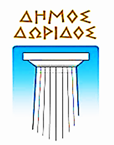 ΕΛΛΗΝΙΚΗ  ΔΗΜΟΚΡΑΤΙΑ                                                                Λιδωρίκι   25/02/2021ΔΗΜΟΣ  ΔΩΡΙΔΟΣ                                                                              Αριθ.Πρωτ. 1868OΙΚΟΝΟΜΙΚΗ ΕΠΙΤΡΟΠΗΠληροφ.: Ευαγγελία Ι. Στρούζατηλ.:  2266.350.316και 694.222.59.10      Καλείστε σε  κατεπείγουσα συνεδρίαση της ΟΙΚΟΝΟΜΙΚΗΣ ΕΠΙΤΡΟΠΗΣ του Δήμου Δωρίδος, που θα πραγματοποιηθεί δια περιφοράς, σήμερα, ημέρα Πέμπτη 25 Φεβρουαρίου 2021, με ώρα έναρξης 12:00 και ώρα λήξης 14:00, σύμφωνα με:  α) τις διατάξεις του άρθρου 75 του Ν. 3852/2010 (ΦΕΚ 87 Α΄/7-6-2010), όπως αυτό αντικαταστάθηκε με το άρθρο 77 του Ν. 4555/2018 (Φ.Ε.Κ. 133 Α΄/19-07- 2018),β) το άρθρο 10 της Πράξης Νομοθετικού Περιεχομένου «Κατεπείγοντα μέτρα αντιμετώπισης των αρνητικών συνεπειών της εμφάνισης του COVID-19 και της ανάγκης περιορισμού της διάδοσής του» (ΦΕΚ 55 Α΄/11-3-2020), η οποία κυρώθηκε με το άρθ. 2 του ν.4682/2020 (ΦΕΚ 76 Α΄/3-4-2020),γ) το με αριθ. πρωτ. 18318/13-3-2020 (ΑΔΑ: 9ΛΠΧ46ΜΤΛ6-1ΑΕ) έγγραφο του Υπουργείου Εσωτερικών, με θέμα: «Σύγκλιση συλλογικών οργάνων των δήμων, των περιφερειών και των εποπτευόμενων νομικών τους προσώπων, κατά το διάστημα λήψης των μέτρων αποφυγής και διάδοσης του κορωνοϊού COVID-19»,δ) την  εγκύκλιο του Υπουργείου Εσωτερικών με Αριθμό Εγκυκλίου: 40, Α.Π.: 20930/31-03-2020 (ΑΔΑ: 6ΩΠΥ46ΜΤΛ6-50Ψ), με θέμα: «Ενημέρωση για την εφαρμογή του κανονιστικού πλαισίου αντιμετώπισης του κορωνοϊού COVID-19, αναφορικά με την οργάνωση και λειτουργία των Δήμων»,ε) την εγκύκλιο του Υπουργείου Εσωτερικών με Αριθμό Εγκυκλίου: 163, Α.Π.: 33282/29-05-2020 (ΑΔΑ: Ψ3ΧΝ46ΜΤΛ6-ΑΨ7), με θέμα: «Ενημέρωση αναφορικά με τη διαδικασία λήψης αποφάσεων των συλλογικών οργάνων των δήμων».Η συνεδρίαση χαρακτηρίζεται έκτακτη - κατεπείγουσα, για τη συζήτηση και τη λήψη απόφασης στο παρακάτω θέμα:«Αποδοχή των όρων συμμετοχής στο πρόγραμμα Ανάπτυξης και Αλληλεγγύης για την Τοπική Αυτοδιοίκηση «ΑΝΤΩΝΗΣ ΤΡΙΤΣΗΣ», άξονας προτεραιότητας: «Παιδεία, Πολιτισμός, Τουρισμός και Αθλητισμός», πρόσκληση ΑΤ14, τίτλος: «Ελλάδα 1821 - Ελλάδα 2021» και υποβολή αίτησης χρηματοδότησης, προϋπολογισμού 85.800 ευρώ πλέον ΦΠΑ 24%».Το ανωτέρω θέμα επείγει για την έγκαιρη λήψη απόφασης, λόγω της  αναγκαιότητας άμεσης υποβολής επειδή  στη συγκεκριμένη χρηματοδότηση θα ισχύσει σειρά προτεραιότητας για το ύψος των κονδυλίων.                                                                                  Ο  Πρόεδρος                                                                                Πολίτης Σταύρος ΠΡΟΣ:  ΤΑ ΜΕΛΗ ΟΙΚΟΝΟΜΙΚΗΣ  ΕΠΙΤΡΟΠΗΣ  ΔΗΜΟΥ ΔΩΡΙΔΟΣ-------------------------Παλασκώνης Κωνσταντίνος Μαυρομμάτης Εμμανουήλ Μπαρμπούτης Ιωάννης   Παπαγεωργίου Ελένη   Καγιάς Ιωάννης  Ασημάκης Αθανάσιος 